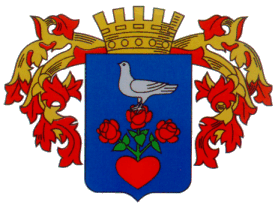 Száma:.Fjl-455-2/2023Témafelelős: Keller Ilona ELŐTERJESZTÉSCsongrád Városi Önkormányzata Képviselő-testületének2023. május 25-ei üléséreTárgy: Piroskavárosi Szociális és Rehabilitációs Foglalkoztató Nonprofit Korlátolt Felelősségű Társaság 2023. évi üzleti tervének jóváhagyása. Tisztelt Képviselő-testület!A Piroskavárosi Szociális és Rehabilitációs Foglalkoztató Nonprofit Korlátolt Felelősségű Társaság (Csongrád, Szent Imre utca 19.) az előterjesztés melléklete szerinti üzleti tervét jóváhagyás céljából benyújtotta a Tisztelt Képviselő-testületnek.A társaság nem nyereségorientált, alapvető célja a szociális szolgáltatások biztosítása és a rehabilitációs foglakoztatás. Az üzleti terv részletesen bemutatja a társaság telephelyeit és tevékenységi köreit, a csatolt táblázatos kimutatás pedig a kapcsolódó bevételi és kiadási adatokat tartalmazza. A Kft 2023. évben 474.216 e Ft bevétellel, és 475.806 e Ft kiadással számol, így a 2023. évi terve kismértékű veszteséget mutat. (-1.590 e Ft) a Kft. fizetőképességének megőrzése mellett. A Kft. tevékenysége során évek óta önkormányzati támogatás igénybevétele nélkül gazdálkodik. A Felügyelő Bizottság 2023. május 11-i ülésén a Kft. üzleti tervét megtárgyalta és javasolta a Képviselő-testületnek, hogy azt fogadja el. A FEB szintén javaslatot tett az ügyvezető Kállainé Fodor Marianna ügyvezetői díjazásának 30%-kal történő megemelésre, tekintettel arra, hogy díjazása jelenleg nem éri el a szakmunkás minimálbér összegét. Kérem a Tisztelt Képviselő-testületet, hogy az előterjesztést tárgyalja meg, és a határozati javaslatot fogadja el. Határozati javaslatCsongrád Városi Önkormányzata Képviselő-testülete megtárgyalta a Piroskavárosi Szociális és Rehabilitációs Foglalkoztató Nonprofit Korlátolt Felelősségű Társaság előterjesztés szerinti 2022. évi üzleti tervét és azt jóváhagyja.  Határidő: végrehajtásra 2023. december 31.Felelős: Kállainé Fodor Marianna ügyvezető igazgatóErről jegyzőkönyvi kivonaton értesítést kap:Képviselő-testület tagjaiFejlesztési és Üzemeltetési Iroda és általa Piroskavárosi Szociális és Rehabilitációs Foglalkoztató Nonprofit Kft.IrattárCsongrád, 2023. május 18.									   Bedő Tamás  										   polgármester